ProyectosSi, desde el Menú principal pinchamos en Proyectos, tendremos acceso al siguiente cuadro: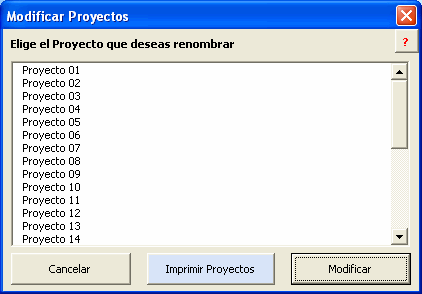 ContaONG cuenta con 30 Proyectos que podremos renombrar para adaptarlos a nuestras necesidades, sin más que seleccionarlo pinchar en Modificar.Si el Proyecto tuviese datos contables, nos aparecerá el siguiente aviso: 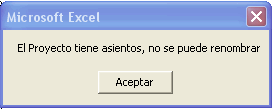 En caso contrario, nos dará acceso al cuadro de modificación del nombre del Proyecto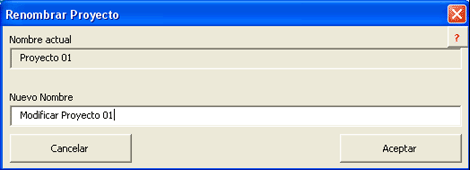 Pinchando en Aceptar habremos completado la operación.